Monday, April 2 – Friday, April 6, 2018he caller id if there is any # on the phone or left by the person calling0Monday,  April 2                  
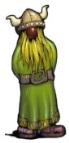 Easter Monday  Monday,  April 2                  
Easter Monday  No ClassesTuesday,    April 3                    Day 1On-line appointment booking instructions – closing at 9:00 a.m. Badminton Home Game vs. David & Mary Thomson and L’Amoreaux - dismissal at 2:00p.m. (Ms. Jashnani, Mr. Kong)W.O.K.E.  Mixes for sale, at lunch and after school in front of the Auditorium. (Ms. Aickele)Tuesday,    April 3                    Day 1On-line appointment booking instructions – closing at 9:00 a.m. Badminton Home Game vs. David & Mary Thomson and L’Amoreaux - dismissal at 2:00p.m. (Ms. Jashnani, Mr. Kong)W.O.K.E.  Mixes for sale, at lunch and after school in front of the Auditorium. (Ms. Aickele)Regular Day SchedulePer. 1   8:50 – 10:10 a.m.Per. 2   10:15 – 11:30 a.m.Lunch 11:30 – 12:30 p.m.Per. 3   12:30 – 1:45 p.m.Per. 4   1:50  –  3:05 p.m.Wednesday,   April 4                   Day 2Summer e-learning registration beginsSuper Council Meeting @ LunchWex Yoga & Dance - Upper Dance Studio. 11:45 a.m. - 12:15 p.m. (Ms. Mehra-Laurent, Ms. Aquino)W.O.K.E.  Mixes for sale, at lunch and after school in front of the Auditorium. (Ms. Aickele)Wednesday,   April 4                   Day 2Summer e-learning registration beginsSuper Council Meeting @ LunchWex Yoga & Dance - Upper Dance Studio. 11:45 a.m. - 12:15 p.m. (Ms. Mehra-Laurent, Ms. Aquino)W.O.K.E.  Mixes for sale, at lunch and after school in front of the Auditorium. (Ms. Aickele)Regular Day SchedulePer. 1   8:50 – 10:10 a.m.Per. 2   10:15 – 11:30 a.m.Lunch  11:30 – 12:30 p.m.Per. 3   12:30 –  1:45 p.m.Per. 4   1:50  –  3:05 p.m.Thursday,  April 5                       Day 1Feeder Leaders 9:00. – 11:30 a.m. in the Library (Ms. Slocum)Parent/Teacher Meetings W.O.K.E.  Mixes for sale, at lunch and after school in front of the Auditorium. (Ms. Aickele)Thursday,  April 5                       Day 1Feeder Leaders 9:00. – 11:30 a.m. in the Library (Ms. Slocum)Parent/Teacher Meetings W.O.K.E.  Mixes for sale, at lunch and after school in front of the Auditorium. (Ms. Aickele)Early DismissalPer. 1     8:50 – 9:40 a.m.Per. 2     9:45 – 10:35 a.m.Break   10:35 – 10:45a.m.Per. 3   10:45 – 11:35 a.m.Per. 4  11:40 –  12:30p.m.Friday,   April 6                           Day 2Montreal Trip. (Ms. Hattin)Wexfinity Easter Egg Hunt. Do the math, get the chocolate eggs! 11:45 am.- in front of the auditorium. (Ms. Angjeli)W.O.K.E.  Mixes for sale, at lunch and after school in front of the Auditorium. (Ms. Aickele)Friday,   April 6                           Day 2Montreal Trip. (Ms. Hattin)Wexfinity Easter Egg Hunt. Do the math, get the chocolate eggs! 11:45 am.- in front of the auditorium. (Ms. Angjeli)W.O.K.E.  Mixes for sale, at lunch and after school in front of the Auditorium. (Ms. Aickele)LATE STARTPer. 1  10:00 – 11:00 a.m.Per. 2  11:05 – 12:05 a.m.Lunch   12:05 – 1:00 p.m.Per. 3    1:00 –   2:00 p.m.Per. 4    2:05 –  3:05 p.m.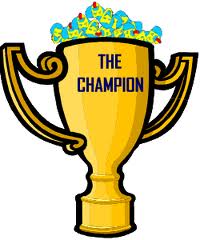 April Character Trait is “Cooperation”UPCOMING EVENTSUPCOMING EVENTS